Информационно- методический дистанционный центр «ОЛИМП»  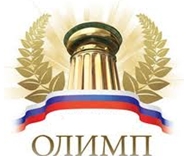 Адрес сайта: http://konkursolimp.ru/Сайт является зарегистрированным в Российской Федерации средством массовой информации.Свидетельство о регистрации ЭЛ № ФС 77-61641 от 07.05.2015 года.АДРЕС электронной почты - olimpumnik@yandex.ruТелефон для справок - 8 905 910 71 54проводитВсероссийскую олимпиаду«РУССКИЙ ЯЗЫК и КУЛЬТУРА РЕЧИ».Тематика олимпиады: русский язык и культура речи.Сроки проведения викторины/олимпиады: 25 января 2017 года- 25 мая 2017 года.Заявки принимаются до 25 мая 2017 года включительно.Результаты будут опубликованы на сайте не позднее 10 июня 2017 года.После опубликования результатов на сайте, происходит рассылка наградных материалов (до  25 июня 2017 года).Участники викторины/олимпиады:учащиеся школ, лицеев, гимназий и других образовательных учреждений всех типов,  студенты (обучающиеся) учреждений  НПО,СПО и все желающие. Участие индивидуальное.Для участия в викторине/олимпиаде необходимо:1. Оплатить организационный взнос за участие (150 рублей за одного участника).2. Заполнить  заявку  на участие в викторине/олимпиаде, заполнить таблицу для ответов , приложить отсканированную копию квитанции об оплате.  Отправить  файлы в формате «Word» с выполненными заданиями на электронный адрес  olimpumnik@yandex.ru  в сроки проведения викторины/олимпиады.По результатам викторины/олимпиады будут определены победители, призеры  и участники, которые будут награждены дипломами и сертификатами. Координаторам и педагогам будут высланы сертификаты за подготовку учащихся.Организационный взнос за участие в конкурсе:150 рублей (электронный вариант) за одного участника (1-5 участников); 125 рублей (электронный вариант) участие более 5 учащихся (от 6 участников);100 рублей (электронный вариант) участие более 10 учащихся (от 11 участников).Организационный взнос группы участников может быть оплачен одной суммой!                                                    Оплата производится: 1.По квитанции Сбербанка (Приложение 2)скачать с сайта  http://konkursolimp.ru2. С сайта через  Яндекс.Деньги    http://konkursolimp.ru/oplata-za-uchastie/  Коллеги, дождитесь подтверждения получения работы. Вам ответят в течение 48 часов!Распределение оргвзносов:ИМЦ«ОЛИМП» проводит общероссийские педагогические конкурсы с целью выявления и награждения талантливых педагогов. Все поступающие оргвзносы от участников идут на покрытие расходов на изготовление и пересылку дипломов, и прочих сопутствующих расходов.Всероссийская олимпиада «РУССКИЙ ЯЗЫК и КУЛЬТУРА РЕЧИ».Тематика олимпиады: русский язык и культура речи.Уважаемые участники!Вам предлагается ряд заданий.Вам необходимо выбрать  правильный ответ в заданиях.Максимальный балл за все задания – 20 баллов. В вопросах 8, 9, 17,18 несколько правильных ответов. Ответы записать в таблицу ответов (Приложение)!Внимательно читайте задания и инструкции к ним! Удачи!!!1 вопросЧто означает словосочетание «в большинстве»?Варианты ответов на вопрос №1:А) преимущественно, большей частью, в основном;Б)  о большей части кого-либо, чего-либо;В) очень, до крайности.2  вопросВыберите словосочетание, которое употребляется для присоединения придаточной части предложения, в которой содержится причинное обоснование действия главной части (преимущественно в официальной деловой речи). Варианты ответов на вопрос №2:А) как видно;Б) в виду того, что;В) как бы ни.3 вопросЧто означают словосочетания: «какой бы то ни было», «какой ни», «какой-нибудь»? А) 1. Совершенно любой, безразлично какой, в том числе и такой, который проявляется хотя бы в минимальной степени («какой бы то ни было»).     2. Употребляется для присоединения придаточной части сложноподчинённого предложения (придаточного уступительного) и указывает на то, что содержание главной части является истинным независимо от свойств предмета, лица и т.п. о котором говорится в придаточной части (придаточная часть может предшествовать главной, следовать за ней либо находится в середине её) («какой ни»).    3. Безразлично, какой по своим свойствам, характеристикам («какой-нибудь»).Б) 1. Совершенно любой, безразлично какой, в том числе и такой, который проявляется хотя бы в минимальной степени («какой-нибудь»).     2.Употребляется для присоединения придаточной части сложноподчинённого предложения (придаточного уступительного) и указывает на то, что содержание главной части является истинным независимо от свойств предмета, лица и т.п. о котором говорится в придаточной части (придаточная часть может предшествовать главной, следовать за ней либо находится в середине её) («какой ни»).    3. Безразлично какой по своим свойствам, характеристикам) («какой бы то ни было»).В) 1. Совершенно любой, безразлично какой, в том числе и такой, который проявляется хотя бы в минимальной степени («какой ни»).     2.Употребляется для присоединения придаточной части сложноподчинённого предложения (придаточного уступительного) и указывает на то, что содержание главной части является истинным независимо от свойств предмета, лица и т.п. о котором говорится в придаточной части (придаточная часть может предшествовать главной, следовать за ней либо находится в середине её)  («какой-нибудь»).    3. Безразлично какой по своим свойствам, характеристикам) («какой бы то ни было»).4 вопросЧто означают словосочетания: «какой попало», «какой придётся», «какой угодно»?Варианты ответов на вопрос №4:А) 1.Такой, который выбирается совершенно случайно, небрежно («какой-угодно»).       2. Такой, который не выбирается специально, а оказывается, достаётся и т.п. в результате сочетания обстоятельств, навязывается обстоятельствами («какой придётся»).     3. Произвольно взятый по выбору действующего лица; безразлично какой из ряда подобных («какой попало»).Б)  1.Такой, который выбирается совершенно случайно, небрежно («какой попало»)      2. Такой, который не выбирается специально, а оказывается, достаётся и т.п. в результате сочетания обстоятельств, навязывается обстоятельствами («какой придётся»).     3. Произвольно взятый по выбору действующего лица; безразлично какой из ряда подобных («какой-угодно»).В) 1.Такой, который выбирается совершенно случайно, небрежно («какой попало»)      2. Такой, который не выбирается специально, а оказывается, достаётся и т.п. в результате сочетания обстоятельств, навязывается обстоятельствами («какой-угодно»).     3. Произвольно взятый по выбору действующего лица; безразлично какой из ряда подобных («какой придётся»).5 вопросВыберите словосочетание, которое употребляется при указании на то, что выступает в качестве основания, делающего возможным какое-либо действие. Варианты ответов на вопрос № 5:А) на основании того <,>что;Б) на основе;В) на основании.6 вопросЧто означает словосочетание «надо думать»?Варианты ответов на вопрос № 6:А) Употребляется для выражения сомнения в чём –либо, в достоверности чего-либо. Б) Употребляется для выражения того, что высказываемое утверждение основывается не на точном знании, а на предположении, в достоверности, истинности которого говорящий скорее уверен, чем не уверен.В) Употребляется для указания на то, что подтверждает ранее высказанную мысль, а также для того, чтобы обратить внимание собеседника на высказываемую мысль, подчеркнуть её.7 вопросВыберите словосочетание, которое употребляется для  выражения того, что далее следует передача уже высказанного содержания с помощью других, обычно более точных, наглядных или понятных слов.Варианты ответов на вопрос №7:А) иначе;Б) иначе говоря;В) правильнее говоря.8 вопросВыберите словосочетание, которое употребляется для выражения того, что говорящий высказывается вполне откровенно, чистосердечно, делает доверительное признание.Варианты ответов на вопрос №8:А) сказать по совести;Б) правду сказать;В) сказать по правде;9 вопросВыберите словосочетание, которое употребляется для выражения того, что говорящий ограничивается или намерен ограничиваться только существом дела, оставляя в стороне частности, мелочи.Варианты ответов на вопрос № 9:А) собственно говоря;Б) по сути дела;В) по существу.10 вопросВыберите словосочетание, которое употребляется для выражения решимости в последующей речи углубить и расширить обсуждаемую тему, привести новые и ещё более значимые аргументы, сообщить о каком –то существенном шаге и т.п.Варианты ответов на вопрос № 10:А) если уж на то пошло;Б) если хотите; В) ещё бы. 11 вопросВыберите союз, который употребляется для соединения двух слов, обозначающих однородные в определённом отношении предметы, признаки, действия и т.п., и указывает на то, что перечисление данных предметов и т.п. полностью исчерпано и не может быть продолжено далее. Варианты ответов на вопрос №11:А) или…или;Б) что…,что;В) и.12 вопросВыберите словосочетание, которое употребляется в конце перечисления для указания на то, что его легко можно продолжить.Варианты ответов на вопрос №12:А) и прочее;Б) и так далее;В) и тому подобное. 13 вопросВыберите словосочетание, которое употребляется для выражения того, что высказываемое утверждение основывается не на точном знании, а на предположении, в достоверности которого говорящий, однако, весьма уверен. Варианты ответов на вопрос №13:А) допустим;Б) должно быть;В) хотя бы.14 вопросВыберите словосочетание, которое употребляется в качестве эмоционально подчёркнутого утвердительного ответа в значении «здесь даже вопрос неуместен – настолько всё очевидно».Варианты ответов на вопрос № 14:А) что же;Б) что ли. В) что за вопрос.15 вопросЧто означает словосочетание «чуть было не»?Варианты ответов на вопрос №15:А) Употребляется для выражения неуверенного предположения. Б) Употребляется для указания на то, что субъект приближается к такому состоянию, которое в любой момент может проявиться в действии, обозначенном глаголом. В) Употребляется для указания на то, что какое-либо (часто нежелательное) действие было очень близко к осуществлению, но не осуществилось. 16 вопросЧто означают: «это есть», «это и есть», «этот»?Варианты ответов на вопрос № 16 (А, Б, В):А) 1. Вводит объяснение, толкование языковой единицы, которое может представлять собой слово любой части речи, словосочетание или целое предложение («это есть»).      2. Вводит представленное  словом, словосочетанием или целым предложением объяснение языковой единицы с подчёркнутым указанием на то, что объясняемая единица имеет именно приведённое, а не какое – либо иное значение («это и есть»).     3. Ближайший в пространственном отношении по сравнению с другими подобными (может сопровождаться указательным жестом) («этот»).Б) 1.Вводит объяснение, толкование языковой единицы, которое может представлять собой слово любой части речи, словосочетание или целое предложение («это и есть»).     2.Вводит представленное  словом, словосочетанием или целым предложением объяснение языковой единицы с подчёркнутым указанием на то, что объясняемая единица имеет именно приведённое, а не какое – либо иное значение («это есть»).    3.Ближайший в пространственном отношении по сравнению с другими подобными (может сопровождаться указательным жестом) («этот»).В) 1.Вводит объяснение, толкование языковой единицы, которое может представлять собой слово любой части речи, словосочетание или целое предложение («этот»).     2.Вводит представленное  словом, словосочетанием или целым предложением объяснение языковой единицы с подчёркнутым указанием на то, что объясняемая единица имеет именно приведённое, а не какое – либо иное значение («это и есть»).    3.Ближайший в пространственном отношении по сравнению с другими подобными (может сопровождаться указательным жестом) («это есть»).17 вопросЧто означает словосочетание «эх ты»?Варианты ответов на вопрос № 17:А) Восклицание, которое употребляется для выражения упрёка, укоризны, насмешки, при обращении кому-либо.Б) Восклицание, которое употребляется для выражения восхищения, удивления и т.п. по поводу силы, необычности, величины и т.п. чего-либо. В) Восклицание, которое употребляется для выражения неудовольствия, досады по поводу какой-либо неприятной неожиданности. 18 вопросЧто означает словосочетание «то есть»?Варианты ответов на вопрос №18:А) Употребляется для усиления эмоциональной выразительности высказывания.Б) Употребляется в качестве вопросительной реплики, выражающей недоумение и содержащей обращённое к собеседнику требование разъяснить сделанное им заявление.  В) Употребляется для присоединения слов, словосочетаний или второй части сложноподчинённого предложения, которые конкретизируют, дополняют, развивают, разъясняют высказанную мысль. 19 вопросЧто означают словосочетания: «ввиду того <,> что» и «в силу того <,> что»?Варианты ответов на вопрос №19 (А, Б):А) 1.Употребляется для присоединения придаточной части сложноподчинённого предложения, в которой указывается причина того, о чём говорится в главной части (придаточная часть может предшествовать главной, следовать за главной либо- значительно реже – находиться в середине её) («ввиду того <,> что»).      2. Употребляется для присоединения придаточной части сложноподчинённого предложения, в которой указывается непосредственная причина того, о чём говорится в главной части (придаточная часть может предшествовать главной, следовать за главной либо – значительно реже – находиться в середине её) («в силу того <,> что»).Б) 1.Употребляется для присоединения придаточной части сложноподчинённого предложения, в которой указывается причина того, о чём говорится в главной части (придаточная часть может предшествовать главной, следовать за главной либо- значительно реже – находиться в середине её) («в силу того <,> что»).      2. Употребляется для присоединения придаточной части сложноподчинённого предложения, в которой указывается непосредственная причина того, о чём говорится в главной части (придаточная часть может предшествовать главной, следовать за главной либо – значительно реже – находиться в середине её) («ввиду того <,> что»).20 вопросЧто означает словосочетание: «под видом»?Варианты ответов на вопрос № 20:А) Употребляется для указания на событие, идею и т.п., которые определяют характер, содержание какого – либо действия, процесса. Б) Употребляется при указании на человека, предмет явление, к которым относится что-либо, которые выступают в качестве объекта какого-либо действия, процесса. В) Употребляется при указании на явление, событие и т.п., которые выступают в качестве мнимой причины, выдаваемой за истинное основание действия.Ответы на вопросы.Ф.И.О. участника ________________________Класс__________________________________Краткое наименование ОУ_______________Регион_______________________________________Таблица для ответовЗаявка на участие в олимпиаде «РУССКИЙ ЯЗЫК и КУЛЬТУРА РЕЧИ».ПРИЛОЖЕНИЕ 2.ВНИМАНИЕ! СУММА В КВИТАНЦИИ МЕНЯЕТСЯ.№ вопросаОтвет 12345678910111213141516171819201Фамилия имя участника 2 Класс3Краткое наименование образовательного учреждения4Адрес участника (край, область, город, село)5ФИО координатора (руководителя)6Должность координатора7e-mailобразовательного учреждения8e-mail личный9Разрешаю использовать указанную мною электронную почту для рассылки информации о проектах ИМЦ